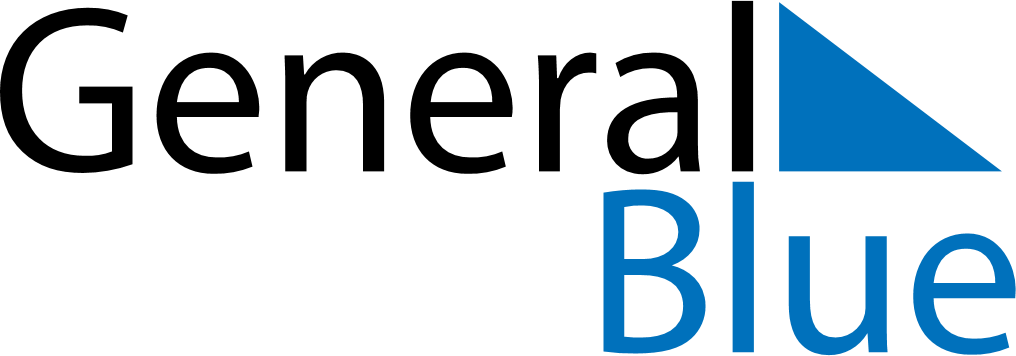 November 2024November 2024November 2024November 2024November 2024November 2024Grudki, Podlasie, PolandGrudki, Podlasie, PolandGrudki, Podlasie, PolandGrudki, Podlasie, PolandGrudki, Podlasie, PolandGrudki, Podlasie, PolandSunday Monday Tuesday Wednesday Thursday Friday Saturday 1 2 Sunrise: 6:23 AM Sunset: 3:54 PM Daylight: 9 hours and 30 minutes. Sunrise: 6:25 AM Sunset: 3:52 PM Daylight: 9 hours and 27 minutes. 3 4 5 6 7 8 9 Sunrise: 6:27 AM Sunset: 3:50 PM Daylight: 9 hours and 23 minutes. Sunrise: 6:29 AM Sunset: 3:48 PM Daylight: 9 hours and 19 minutes. Sunrise: 6:30 AM Sunset: 3:46 PM Daylight: 9 hours and 15 minutes. Sunrise: 6:32 AM Sunset: 3:44 PM Daylight: 9 hours and 12 minutes. Sunrise: 6:34 AM Sunset: 3:43 PM Daylight: 9 hours and 8 minutes. Sunrise: 6:36 AM Sunset: 3:41 PM Daylight: 9 hours and 4 minutes. Sunrise: 6:38 AM Sunset: 3:39 PM Daylight: 9 hours and 1 minute. 10 11 12 13 14 15 16 Sunrise: 6:40 AM Sunset: 3:38 PM Daylight: 8 hours and 57 minutes. Sunrise: 6:42 AM Sunset: 3:36 PM Daylight: 8 hours and 54 minutes. Sunrise: 6:44 AM Sunset: 3:34 PM Daylight: 8 hours and 50 minutes. Sunrise: 6:45 AM Sunset: 3:33 PM Daylight: 8 hours and 47 minutes. Sunrise: 6:47 AM Sunset: 3:31 PM Daylight: 8 hours and 43 minutes. Sunrise: 6:49 AM Sunset: 3:30 PM Daylight: 8 hours and 40 minutes. Sunrise: 6:51 AM Sunset: 3:28 PM Daylight: 8 hours and 37 minutes. 17 18 19 20 21 22 23 Sunrise: 6:53 AM Sunset: 3:27 PM Daylight: 8 hours and 34 minutes. Sunrise: 6:54 AM Sunset: 3:25 PM Daylight: 8 hours and 30 minutes. Sunrise: 6:56 AM Sunset: 3:24 PM Daylight: 8 hours and 27 minutes. Sunrise: 6:58 AM Sunset: 3:23 PM Daylight: 8 hours and 24 minutes. Sunrise: 7:00 AM Sunset: 3:22 PM Daylight: 8 hours and 21 minutes. Sunrise: 7:01 AM Sunset: 3:20 PM Daylight: 8 hours and 18 minutes. Sunrise: 7:03 AM Sunset: 3:19 PM Daylight: 8 hours and 16 minutes. 24 25 26 27 28 29 30 Sunrise: 7:05 AM Sunset: 3:18 PM Daylight: 8 hours and 13 minutes. Sunrise: 7:07 AM Sunset: 3:17 PM Daylight: 8 hours and 10 minutes. Sunrise: 7:08 AM Sunset: 3:16 PM Daylight: 8 hours and 7 minutes. Sunrise: 7:10 AM Sunset: 3:15 PM Daylight: 8 hours and 5 minutes. Sunrise: 7:11 AM Sunset: 3:14 PM Daylight: 8 hours and 2 minutes. Sunrise: 7:13 AM Sunset: 3:13 PM Daylight: 8 hours and 0 minutes. Sunrise: 7:14 AM Sunset: 3:13 PM Daylight: 7 hours and 58 minutes. 